Chapter AssignmentCanada’s National Interestsa) 	In the first column, list 3 priorities that you believe governments in Canada should actively pursue because they are in the 	national interest.b)	In the second column, provide several reasons for each choice.c)	In the third column, list the stakeholders affected by each choice.d)	In the third column, identify one government action or strategy that could help promote the priority.Source Analysis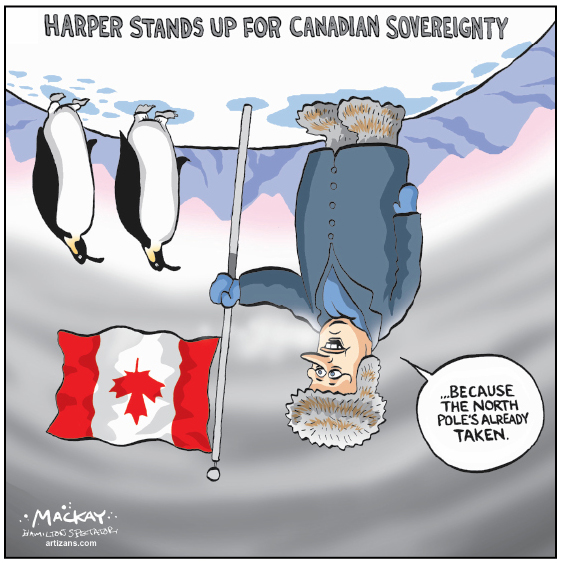 	1. What ‘story’ is the cartoonist telling?	2. How does this story reflect a Canadian national 			interest?	3. What position on the national interest do you think 		the cartoonist is taking?  As evidence, cite the 			specific reference in the cartoon.	4. What sense of Arctic sovereignty as a national 			interest do the scene and setting display?	5. Do you think the cartoonist believes that Canada 			should pursue a more aggressive policy in the 			North?  Explain your response.Canada’s National InterestsCanada’s National InterestsCanada’s National InterestsCanada’s National InterestsPriorityReasons for ChoiceStakeholdersAction or Strategy1. Arctic SovereigntyTo protect Canada’s claim to the Northwest PassageAll Canadians, but especially the InuitStation more Canadian forces in the Arctic2.3.4.